Наручилац: ЈКП  за водовод и канализацију „НАИССУС“ НишУл. Кнегиње Љубице 1/1, НишРедни број јавне набавке 17911/1-8-38ПРЕДМЕТ: Захтев за додатним информацијама или појашњењима за jавну набавку добара Мобилнa опрема зе мерење, пренос података о даљинско управљање (ЈН број 17911/1-8-38) У складу са чланом 63. став 3. Закона о јавним набавкама („Службени гласник РС“ број 124/2012, 14/2015 и 68/2015) овим путем Вас обавештавамо о постављеним питањима и одговорима у предметном поступку:На основу увида и анализе конкурсне документације брoj 17911/1-8-38, на име набавке „Мобилне опреме за мерење, пренос података и даљинско управљање“ молио бих  вас за допунске информације на следеће:1.Питање: Да ли је имплементација у постојећи систем, или је реч о новом систему?Одговор: У питању је набавка уређаја са интегрисаном батеријом  за даљински мониторинг и  мерење mA величина (ниво,проток,притисак) који до сада нисмо поседовали.2. Питање:  Шта се мери? Одговор:  Мери се ниво, проток, притисак 3.Питање: Шта подразумева управљање? Одговор: Управљање подразумева могућност даљинског очитавања мерних величина4.Питање: Који подаци чине управљање?Одговор: Мерени подаци ниво или проток или притисак у зависности од потреба мерења чине управљање                                                                                                                      Комисија за јавну набавку                                                                                                                       Број 17911/1-8-38У Нишу, дана 15.01.2021. године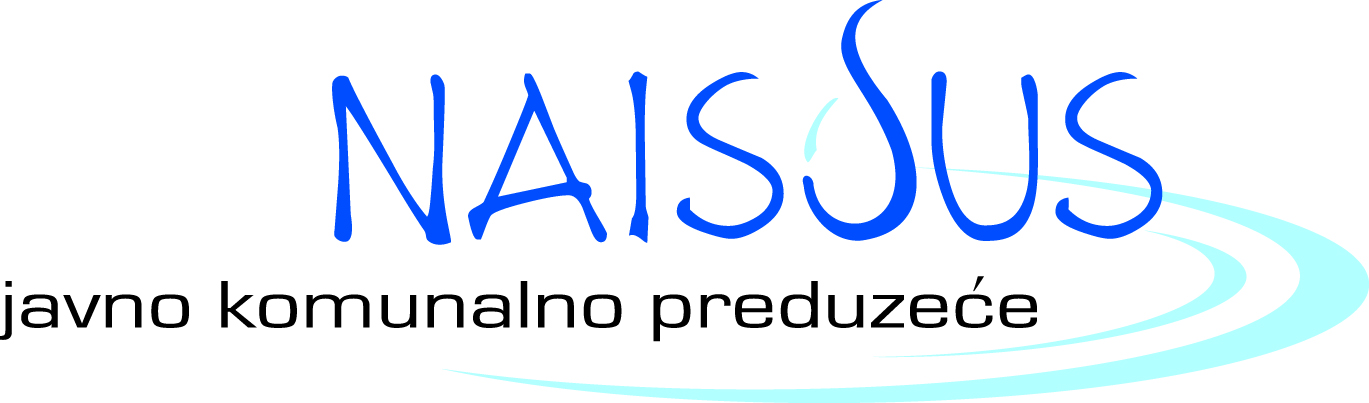 Јавно комунално предузеће за водовод и канализацијуКнегиње Љубице 1/I, 18000 Ниш, Србијател. 018/502 744, 502 650, факс 018/502 715, 502 612e-mail: info@naissus.co.rs, web: www.jkpnaissus.co.rs